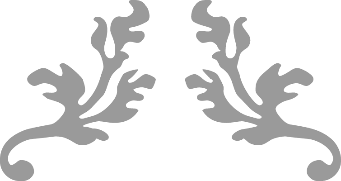 Пейзажи литературных произведенийКейс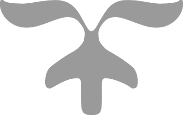 СодержаниеРекомендации для работы с кейсом1 ступень - Введение в проблему- краткое описание ситуации- изложение сути проблемы в одно предложение2 ступень - Сбор информации- описание всех существенных лиц- сопоставление важных аспектов проблемы- поиск и оценивание информации3 ступень - Рассмотрение альтернатив- разработка различных решений- изучение альтернативных вариантов4 ступень - Принятие решения- оценка вариантов решения проблемы- выбор оптимального решения5 ступень - Презентация решения- представление решения- аргументация выбора6 ступень - Сравнительный анализ- анализ стратегий поиска решений- сравнение с фактически принятым решением- разработка плана мероприятий При работе с кейсом можно:- дополнять кейс- работать в группе из 2 – х человек- пользоваться различными источниками информации.Тема, цель, заданияТема: Пейзажи литературных произведений.Цель: выполнить рисунок по описанию природы данному в литературном произведенииЗадания:1. Изучите материалы кейса, проанализируйте, выберете наиболее подходящую информацию для вашего рисунка.2. Выберите один из предложенных текстов для выполнения практической работы.3. Внимательно прочитайте текст и представьте, как вы рисуете пейзаж4. Обработайте информацию в раздаточных материалах. Выполните тест. 5. Найдите основные цвета времени года, описанного в тексте.6. Создайте пять эскизов для вашего рисунка. Выберете основной.7. Возьмите лист А4 и начните выполнять рисунок.8. Проанализируйте выполненную работу, запишите вывод.9. Представьте заполненный кейс.10. Оформите кейс.Выполните, запишите:Определите проблему_______________________________________________Пути решения____________________________________________________________________________________________________________________________________________________________________________________________________________________________________________________________Описание, текстыТекст 1Л. Н. Толстой «Война и мир»На краю дороги стоял дуб. Вероятно, в десять раз старше берез, составлявших лес, он был в десять раз толще, и в два раза выше каждой березы. Это был огромный, в два обхвата дуб, с обломанными, давно, видно, суками и с обломанной корой, заросшей старыми болячками. С огромными своими неуклюже, несимметрично растопыренными корявыми руками и пальцами, он старым, сердитым и презрительным уродом стоял между улыбающимися березами. Только он один не хотел подчиняться обаянию весны и не хотел видеть ни весны, ни солнца.Текст 2Это цветы сделали луг такими разнообразными и душистыми, поскольку их было чрезвычайно много – синих, красных, белых, оранжевых, всяких-всяких. Смотришь – и глаза разбегаются. Каждая пчелка, каждая букашка летит к какому-то цветку, как к знакомому. Вот ромашка с белыми широкими лепестками и золотой середкой. На нее сел мотылек с цветистыми и легкими, будто лепестки, крылышками. А вон колокольчик качает раз в раз головкой и будто зовет: день-дзень, я здесь! Глядь, а к нему шмель в гости! А присмотреться пониже разнотравья, – это же просто чудо! Кто здесь только не странствует: мурашки своей слаженной командой проторяют тропу к своему замку, черненькие жучки, спешащие так, будто опаздывают на какие-то торжества, маленькие мотыльки, которые спустились вниз отдохнуть от своих хлопот…
Удивительный мир! И хочется к нему прислушаться, уловить каждый шорох, это так увлекательно и чрезвычайно интересно. Я будто превращаюсь в путешественника, который странствует этим сказочным миром под названием Природа.Текст 3Лес зимой. Вы были в лесу, когда там властвует зима? Не каждый год в эту пору лес бывает таким красивым. В этом году он необыкновенный волшебный. Заходишь в это царство внеземной красоты и оказываешься в плену удивительных впечатлений, когда даже слова сказать не можешь громко, только бы не спугнуть какого-то дива. Вон деревья набрали на свои ветви столько пушистого снега, что, кажется, не выдержат мелкие ветки, и нырнет вниз белый водопад. Все деревья, кусты стоят припорошенные снежинками, будто готовясь к какому-то балу. Хочется разговаривать шепотом. А снегирей совсем это не интересует, им приятно перелетать из ветви на ветвь и встряхивать снег. Белочки тоже выскакивают на прогулку, чтобы развеселить себя и окружающих птиц, которые сразу взлетают, если где-то осыплется снег. И лес наполняется одиночными звуками, такими нежными и неповторимыми, будто сама природа что-то шепчет. Где-то птичка отзовется, где-то прошелестит снег, ссыпавшийся к подножию деревьев.Как приятно стоять и слушать лес.Времена года и их цветаРассмотрите, как художник изобразил картину по литературному тексту и ответьте на предложенные вопросыМихаил Лермонтов
стихотворение
«На севере диком стоит одиноко»Рассмотрите картину Шишкина «Сосна», определите, выразил ли художник замысел стихотворения?__________________________________________________________Определите, с помощью  каких выразительных средств он это сделал?___________________________________________________________Опишите предметы, изображённые на заднем, переднем плане и в центре картины и сопоставьте с стихотворением М. Лермонтова.____________________________________________________________Какой предмет в этой картине несёт наибольшую смысловую нагрузку?_____________________________________________________________Какие ощущения хотел передать автор картины, а какие автор стихотворения?_____________________________________________________________ЗаданиеТестДайте определение понятию «Пейзаж»:______________________________________________________________________________________________________________________________________________________________________________________________________________________________Назовите знакомые вам виды пейзажа: ____________________________________________________________________________________________________________________________________________________________________________________________________________________________________________________________________________________________________________________________________________________________________________________________________________Определите, какие цвета вы бы использовали для зимнего пейзажа (обведите ответ карандашом):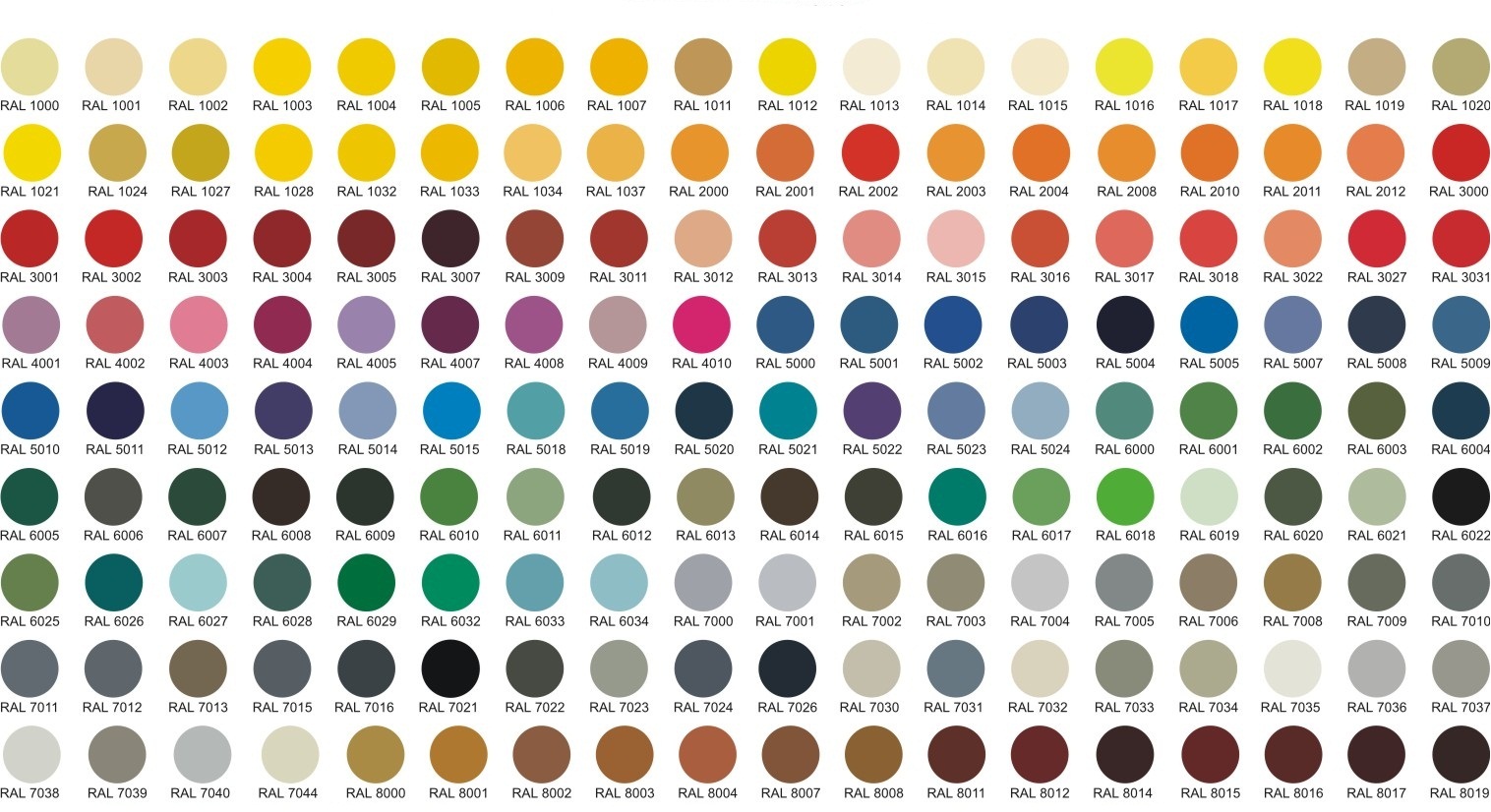 Выберете цвета для осеннего пейзажа (обведите ответ карандашом):Выберете цвета для пейзажа описанного в тексте (обведите ответ карандашом):Режим работы с кейсом1. Рассмотрение и анализ кейса: 5-7 минут2. Анализ задания, поиск информации: 5-7 минут3. Выполнение задания, рисунка: 20 – 25 минут4. Завершение задания: 7 – 10 минут5. Подведение итога, анализ работ: 5-7 минутКритерии оценкиОценка от 15 баллов до 13 – оценка 5от 12баллов до 10 – оценка 4ниже 10 баллов – оценка 3Рекомендации для работы с кейсомОписание текстаТема, задания, проблемы, вопросыРаздаточный материалРежим работы с кейсомКритерии оценкиСписок литературы8. Лист для записей9.План выступления, аннотации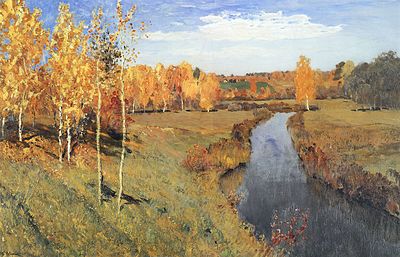 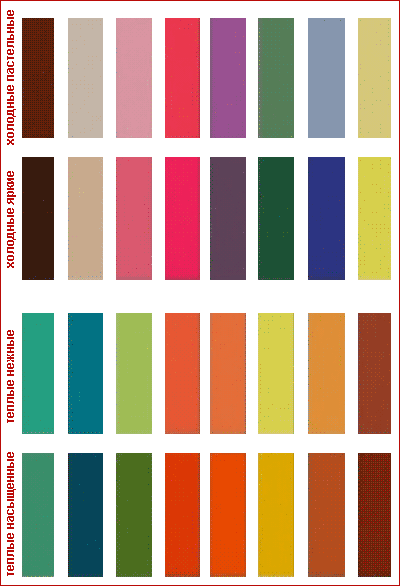 Пейзаж осени содержит цвета:______________________________________________________________________________________________________________________________________________________________________________________________________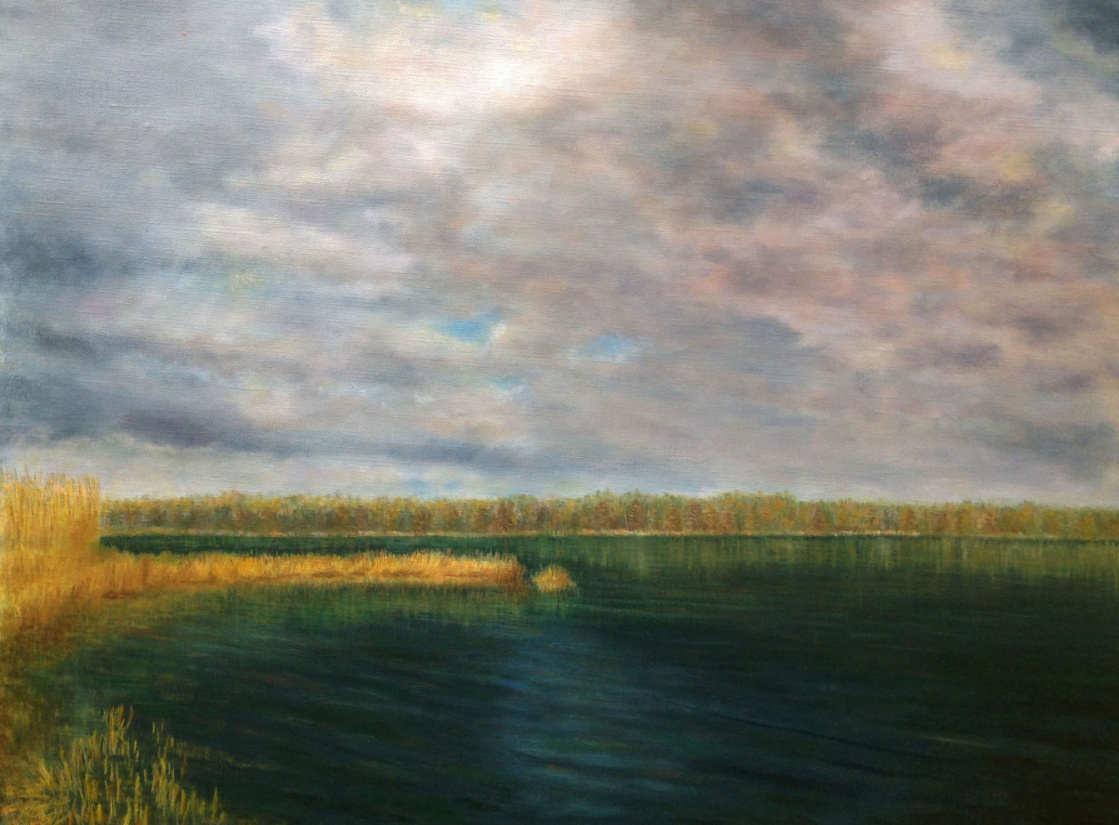 Летняя не спокойная погода содержит цвета:______________________________________________________________________________________________________________________________________________________________________________________________________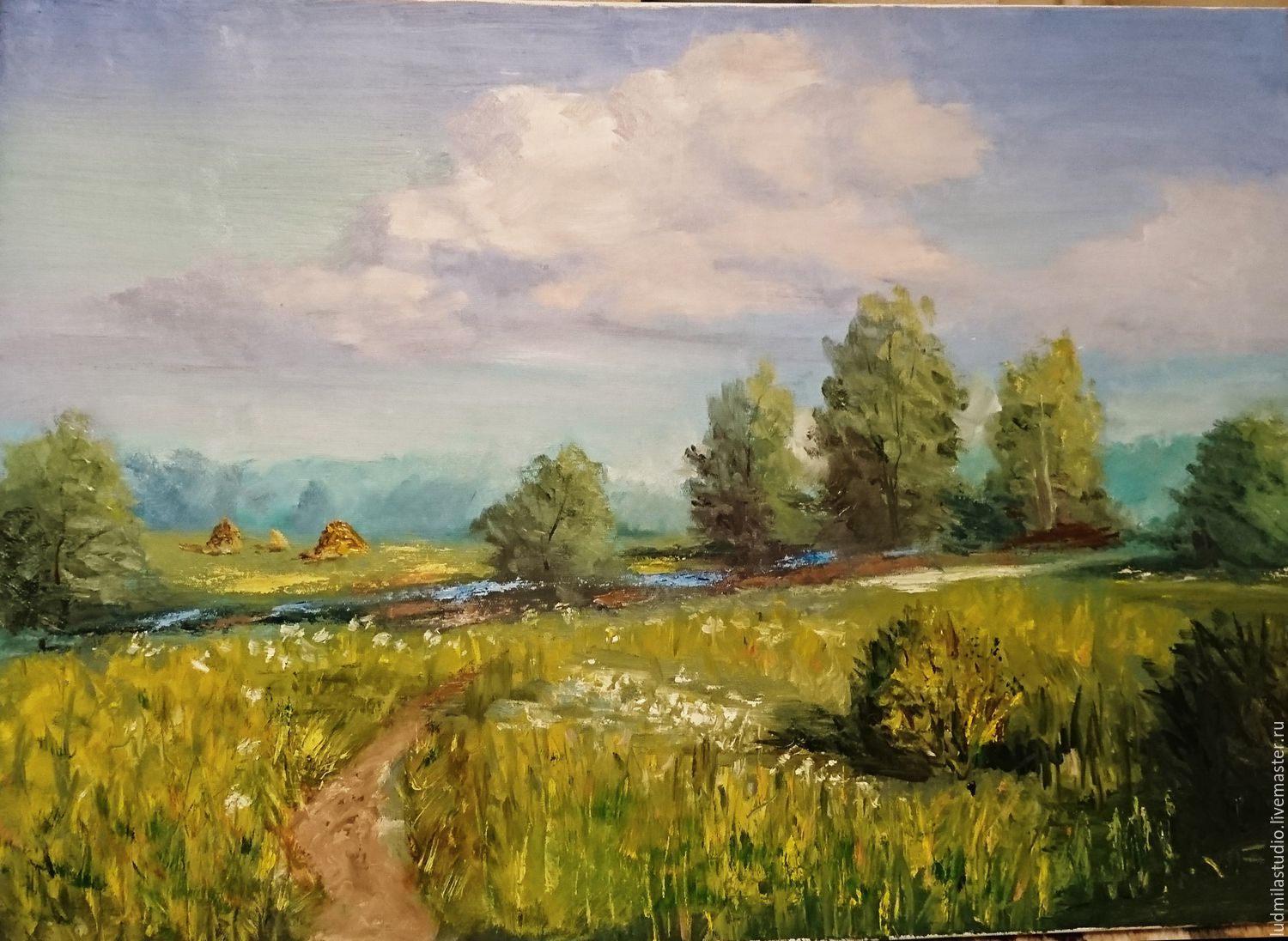 Пейзаж солнечного лета содержит цвета:______________________________________________________________________________________________________________________________________________________________________________________________________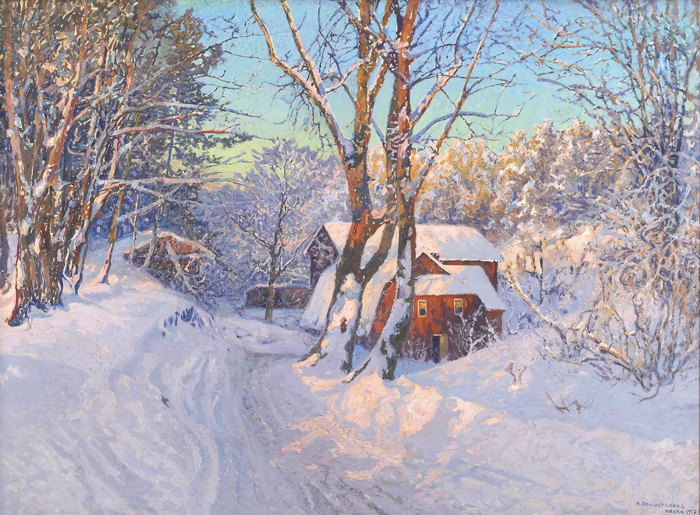 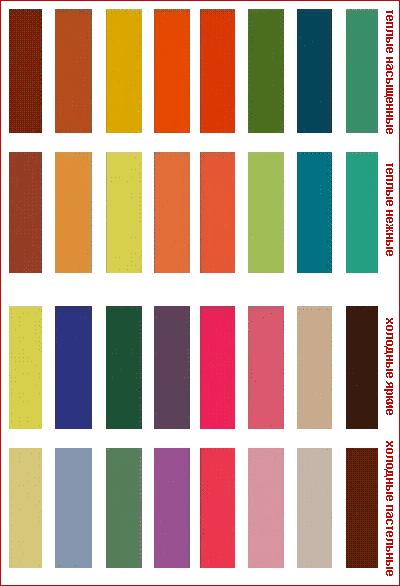 Зимний пейзаж содержит цвета:______________________________________________________________________________________________________________________________________________________________________________________________________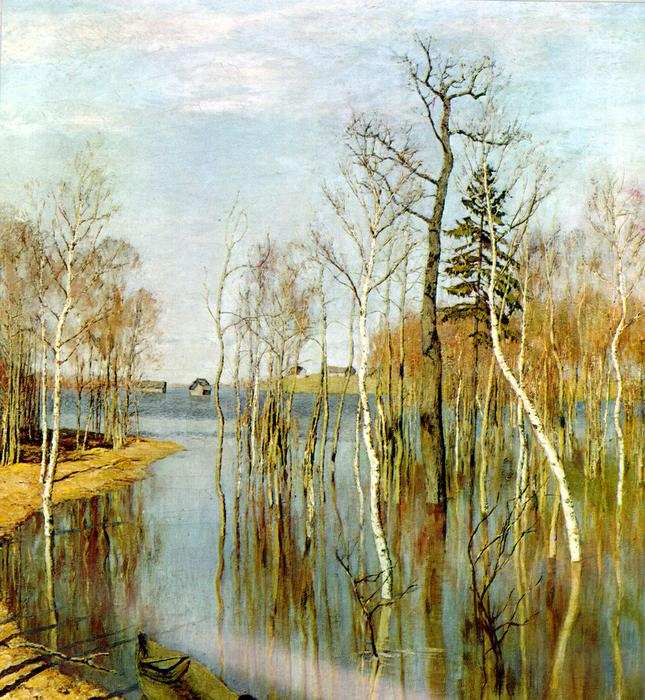 Весенняя погода содержит цвета:_____________________________________________________________________________________________________________________________________________________________________________________________________На севере диком стоит одиноко
      На голой вершине сосна,
И дремлет, качаясь, и снегом сыпучим
      Одета, как ризой, она.

И снится ей все, что в пустыне далекой,
      В том крае, где солнца восход,
Одна и грустна на утесе горючем
      Прекрасная пальма растет.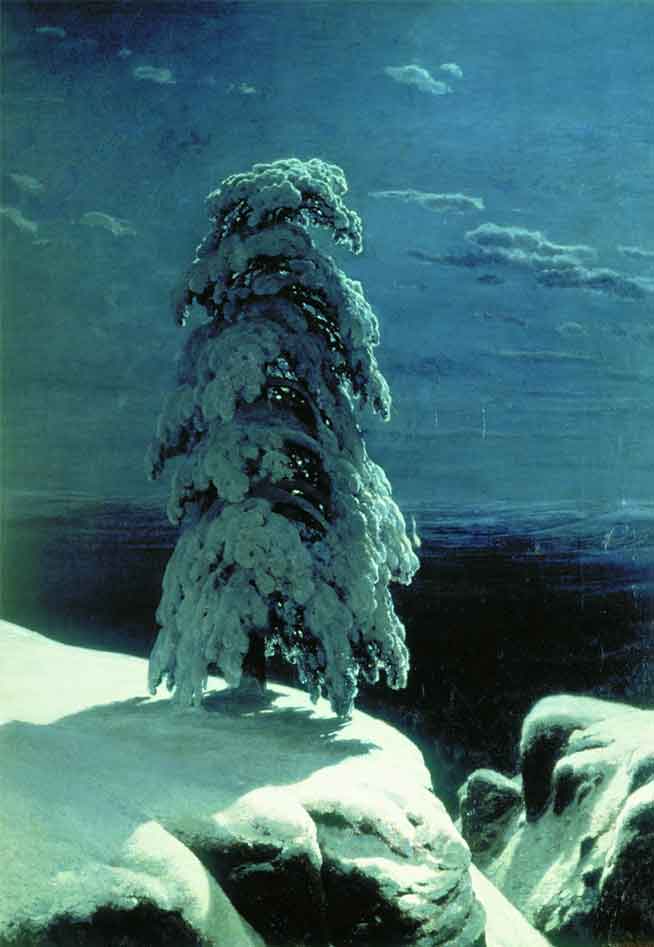 Скажите, что будет главным в этом пейзаже?Скажите, что будет главным в этом пейзаже?______________________________________________________________________________________________________Где оно располагается? (предложите разные варианты)Где оно располагается? (предложите разные варианты)Где оно располагается? (предложите разные варианты)Где оно располагается? (предложите разные варианты)Где оно располагается? (предложите разные варианты)Это дерево, какое оно?Это дерево, какое оно?______________________________________________________________________________________________________Что находится возле него?Что находится возле него?______________________________________________________________________________________________________Что располагается на заднем плане, а что на переднем?Что располагается на заднем плане, а что на переднем?___________________________________
______________________________________________________________________
______________________________________________________________________
___________________________________Ответы на вопросыОтветы на вопросыОтветы на вопросыПравильность, емкость, лаконичность, определение проблемы и путей решения.Качество ответов на дополнительные вопросы, аргументированность.от 1 до 3 балловДля тематического рисункаДля тематического рисункаДля тематического рисунка1. Соответствие теме, целям и задачам урокаот 1до 3 баллов2. Художественные качества рисунка (передача настроения, характера, состояния природы).от 1до 3 баллов3. Качество выполнения изображения.от 1до 3 баллов4. Оригинальность исполнения и цветовое решение.от 1до 3 баллов